ΑΝ Η ΕΡΓΑΣΙΑ ΥΠΟΒΑΛΛΕΤΑΙ ΣΤΟ ΠΛΑΙΣΙΟ ΕΙΔΙΚΟΥ ΑΦΙΕΡΩΜΑΤΟΣ, ΠΑΡΑΚΑΛΟΥΜΕ ΝΑ ΥΠΟΒΛΗΘΕΙ ΜΕ EMAIL ΑΠΕΥΘΕΙΑΣ ΣΤΟΥΣ ΕΠΙΜΕΛΗΤΕΣ/ΤΡΙΕΣ ΤΟΥ ΑΦΙΕΡΩΜΑΤΟΣ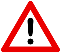 	(κάντε κλικ στο κείμενο και επιλέξτε το κατάλληλο)Τίτλος εργασίας: Κεφαλαίο μόνο το πρώτο γράμμα της πρότασης, μέγεθος γραμματοσειράς 16, έντονα, διάκενο 1,15 - κενό μετά την παράγραφο 18 pt (μέχρι 20 λέξεις) Όνομα ΕΠΩΝΥΜΟ Α1, Όνομα ΕΠΩΝΥΜΟ Β2, Όνομα ΕΠΩΝΥΜΟ Γ31 Τμήμα/Σχολή, Πανεπιστήμιο / ‘Ίδρυμα2 Τμήμα/Σχολή, Πανεπιστήμιο / ‘Ίδρυμα2 Τμήμα/Σχολή, Πανεπιστήμιο / ‘ΊδρυμαEπικεφαλίδα επιπέδου 1 (μέγεθος 13, έντονα· κενό μετά την παράγραφο 6 pt)H πρώτη παράγραφος κάθε ενότητας δεν έχει εσοχή. Η γραμματοσειρά του κειμένου είναι η Stitka Heading, μέγεθος 11. Tο διάκενο μεταξύ γραμμών είναι 1,15. Δεν υπάρχουν κενά μεταξύ διαδοχικών παραγράφων.Όλες οι ακόλουθες παράγραφοι ξεκινούν με εσοχή 0,75 εκατοστά. Μετά την τελευταία παράγραφο κάθε ενότητας ή υποενότητας, αφήστε μια σειρά κενή.Eπικεφαλίδα επιπέδου 2 (μέγεθος 12, έντονα, πλάγια· κενό μετά την παράγραφο 6 pt)Ακολουθεί ένα παράδειγμα στοίχισης κουκίδων. Παράδειγμα στοίχισης κουκίδωνΠαράδειγμα στοίχισης κουκίδωνΠαράδειγμα στοίχισης κουκίδωνΕπικεφαλίδα επιπέδου 3 (μέγεθος 11, έντονα). Οι επικεφαλίδες Επιπέδου 3 ξεκινούν χωρίς εσοχή και κλείνουν με τελεία. Ακολουθεί στην ίδια σειρά το κείμενο της παραγράφου. Όλες οι ακόλουθες παράγραφοι ξεκινούν με εσοχή 0,75 εκατοστά. Επικεφαλίδα επιπέδου 4 (μέγεθος 11, έντονα, πλάγια). Οι επικεφαλίδες Επιπέδου 4 ξεκινούν με εσοχή 0,75 εκατοστά και κλείνουν με τελεία. Ακολουθεί στην ίδια σειρά το κείμενο της παραγράφου. Όλες οι ακόλουθες παράγραφοι ξεκινούν επίσης με εσοχή 0,75 εκατοστά. Ακολουθεί παράδειγμα μορφοποίησης αριθμημένης υποσημείωσης στο κάτω μέρος της σελίδας.Επικεφαλίδα επιπέδου 5 (μέγεθος 11, πλάγια). Οι επικεφαλίδες Επιπέδου 5 ξεκινούν με εσοχή 0,75 εκατοστά και κλείνουν με τελεία. Ακολουθεί στην ίδια σειρά το κείμενο της παραγράφου. Στη συνέχεια, ακολουθεί ένα παράδειγμα αυτούσιας μεταφοράς κειμένου από πηγή. Όταν αυτό αποτελείται από 40 λέξεις ή λιγότερες, τότε μεταφέρεται μέσα στην παράγραφο με χρήση εισαγωγικών «….» (παραπομπή, σελίδα). Ωστόσο, όταν το κείμενο που μεταφέρεται αυτούσια αποτελείται από περισσότερες από 40 λέξεις, τότε αυτό αποτελεί ξεχωριστή παράγραφο η οποία στοιχίζεται ως ακολούθως: «Παράδειγμα μεγάλου κειμένου από αυτούσια μεταφορά. Παράδειγμα μεγάλου κειμένου από αυτούσια μεταφορά. Παράδειγμα μεγάλου κειμένου από αυτούσια μεταφορά. Παράδειγμα μεγάλου κειμένου από αυτούσια μεταφορά.» (παραπομπή, σελίδα)Πίνακας 1. Παράδειγμα μορφοποίησης τίτλου πίνακα*Σημείωση. Παράδειγμα μορφοποίησης υποσημείωσης πίνακα. Γράφημα 1. Παράδειγμα τίτλου γραφήματος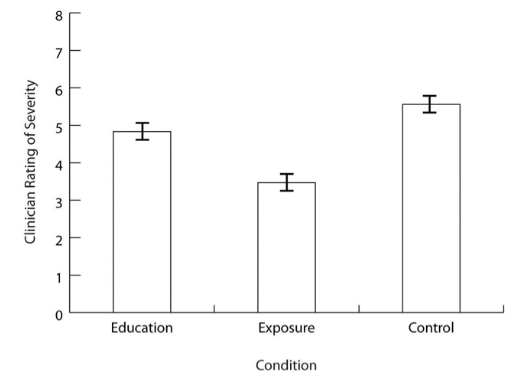 Σημείωση. Εδώ μπορεί να υπάρχει επεξήγηση των στοιχείων του Γραφήματος (προαιρετικά). Αν είναι εφικτό να ενσωματωθούν γραφήματα σε επεξεργάσιμη μορφήΒιβλιογραφικές αναφορέςAPA (2019). Publication Manual of the American Psychological Association (7th ed.). American Psychological Association.Title of paper: Capitalize only the first word of the period, font size 16, bold, line spacing 1.15, space after the paragraph 18 pt (up to 20 words)  Name SURNAME Α1, Name SURNAME Β2, Name SURNAME C31 Department, University / Affiliation 2 Department, University / Affiliation2 Department, University / Affiliation© 2023,  Authors   	Psychology: The Journal of the Hellenic Psychological SocietyLicence CC-BY-SA 4.0	https://ejournals.epublishing.ekt.gr/index.php/psychologyhttps://doi.org/10.12681/psy_hps.xxxxΛΕΞΕΙΣ ΚΛΕΙΔΙΑΠΕΡΙΛΗΨΗΛέξη κλειδί 1Λέξη κλειδί 2Λέξη κλειδί 3κλπΕισάγετε εδώ την περίληψη (έως 250 λέξεις) στην ελληνική γλώσσα, σε ενιαία παράγραφο. [Στην τελευταία σελίδα της εργασίας, θα πρέπει να συμπεριλάβετε την περίληψη καθώς και τον τίτλο της εργασίας, τις λέξεις κλειδιά και τα στοιχεία των συγγραφέων στην αγγλική γλώσσα. ]ΣΤΟΙΧΕΙΑ ΕΠΙΚΟΙΝΩΝΙΑΣΕισάγετε εδώ την περίληψη (έως 250 λέξεις) στην ελληνική γλώσσα, σε ενιαία παράγραφο. [Στην τελευταία σελίδα της εργασίας, θα πρέπει να συμπεριλάβετε την περίληψη καθώς και τον τίτλο της εργασίας, τις λέξεις κλειδιά και τα στοιχεία των συγγραφέων στην αγγλική γλώσσα. ]Ονοματεπώνυμο ΊδρυμαΤαχυδρομική διεύθυνσηEmailΕισάγετε εδώ την περίληψη (έως 250 λέξεις) στην ελληνική γλώσσα, σε ενιαία παράγραφο. [Στην τελευταία σελίδα της εργασίας, θα πρέπει να συμπεριλάβετε την περίληψη καθώς και τον τίτλο της εργασίας, τις λέξεις κλειδιά και τα στοιχεία των συγγραφέων στην αγγλική γλώσσα. ]ΚεφαλίδαΚεφαλίδα 1Κεφαλίδα 1ΚεφαλίδαΚεφαλίδα 2*Κεφαλίδα 2Κείμενο0,000,00Κείμενο0,000,00Κείμενο0,000,00KEYWORDSABSTRACTKeyword 1Keyword 2Keyword 3etcΕισάγετε εδώ την περίληψη (έως 250 λέξεις) στην Αγγλική γλώσσα.CORRESPONDENCEΕισάγετε εδώ την περίληψη (έως 250 λέξεις) στην Αγγλική γλώσσα.Name and surnameAffiliationPostal addressEmailΕισάγετε εδώ την περίληψη (έως 250 λέξεις) στην Αγγλική γλώσσα.